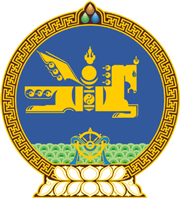 МОНГОЛ УЛСЫН ХУУЛЬ2023 оны 05 сарын 04 өдөр                                                                  Төрийн ордон, Улаанбаатар хот    ТӨРИЙН АЛБАНЫ ТУХАЙ ХУУЛЬД     ӨӨРЧЛӨЛТ ОРУУЛАХ ТУХАЙ	1 дүгээр зүйл.Төрийн албаны тухай хуулийн III хэсгийн гарчгийн “ЁС ЗҮЙН” гэснийг хассугай.	2 дугаар зүйл.Төрийн албаны тухай хуулийн Аравдугаар бүлэг, 66 дугаар зүйлийн 66.1.1 дэх заалт, 74 дүгээр зүйлийн 74.1.2 дахь заалтыг тус тус хүчингүй болсонд тооцсугай.	3 дугаар зүйл.Энэ хуулийг Төрийн албан хаагчийн ёс зүйн тухай хууль хүчин төгөлдөр болсон өдрөөс эхлэн дагаж мөрдөнө.		МОНГОЛ УЛСЫН 		ИХ ХУРЛЫН ДАРГА 				Г.ЗАНДАНШАТАР